SRIJEDA, 25.3.2020.       Veseli vam dan, dragi moji!  Nadam se da ste se poigrali na snijegu. Udahnite svježeg zraka, a onda na zadatke.PRIRODA I DRUŠTVO   Opet ste puno toga ponovili. Zaigrajte  još jednom kvizove na poveznicama:Vrste tlaUvjeti života – križaljkaPokusi s tlomNe zaboravite: Da bi otvorili  vezu, obavezno pritisnite Ctrl +klik mišem!  Jučer ste uspješno riješili zadatke u radnoj bilježnici (Hrvatska u Europskoj uniji). Ponovite gradivo tako da odigrate memory (možete s nekim od ukućana) na poveznici:http://matchthememory.com/memory4   Prošle godine smo tijekom cijele godine na terenskoj nastavi upoznavali kulturno-povijesne spomenike Hrvatskog zagorja. Danas upoznajte neke od kulturno-povijesnih spomenika koji su posebno zaštićeni. Krećemo na temu Kulturno-povijesni spomenici Republike Hrvatske. Pripremite geografsku kartu. Pročitajte tekst na 92. i 93. str. u udžbeniku. Svaki spomenuti grad nađite na karti. Dobro pogledajte sve fotografije, a onda još jednom pročitajte na način da svaki odjeljak ponovite svojim riječima. U bilježnicu zapišite:Kulturno-povijesni spomenici Republike Hrvatske       25.3.2020.UNESCO - organizacija Ujedinjenih naroda za prosvjetu, znanost i kulturuEufrazijeva bazilika u Poreču povijesna jezgra Trogirapovijesna jezgra Trogirakatedrala svetog Jakova u ŠibenikuDioklecijanova palača u Splitupolje kod Staroga Grada na otoku Hvaru   Svoje znanje dopunite igrom memory  na poveznici:    http://matchthememory.com/unescoSAT RAZREDNIKA Cijeli  tjedan se bavimo novcem jer se od 23. do 27. ožujka obilježava Europski tjedan novca. Na prazan papir možete na način koji želite (umnom mapom, ilustracijom, natuknicama  i sl.) odgovoriti na pitanja:  Zašto čovjek treba novac?Što se novcem ne može kupiti?Fotografirajte mi to i pošaljite. Riješite kviz:Europski tjedan novca   Zatim otvorite ppt prezentaciju u našem razredu i odgovarajte  na pitanja o hrvatskim novčanicama. Izvršite samovrednovanje na način da stavite kvačicu uz rečenicu koja vas opisuje. To ne morate nigdje zapisati. To koristi vama za vaš napredak u učenju.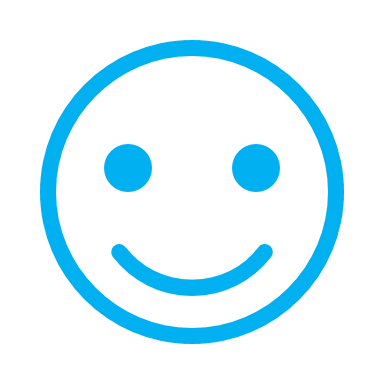 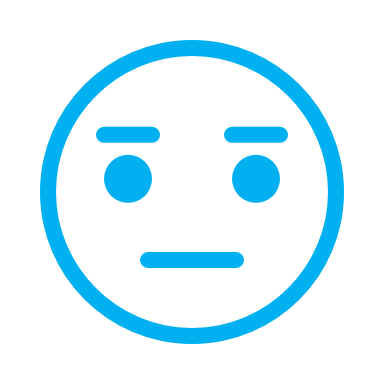 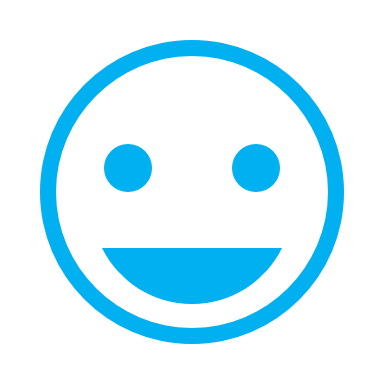 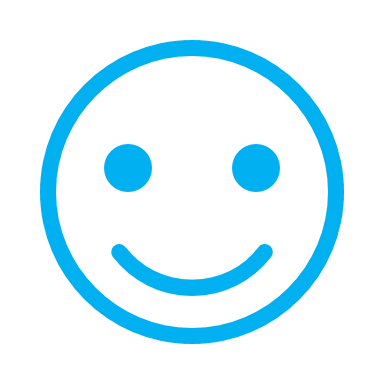 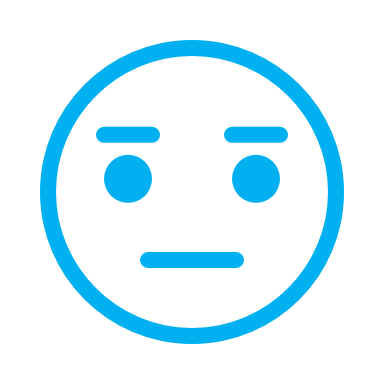 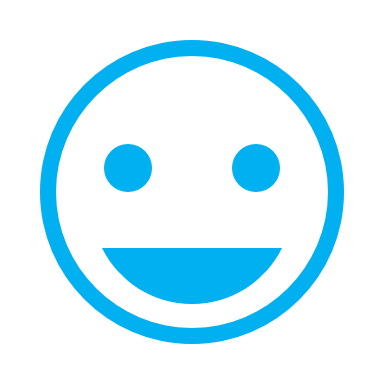 HRVATSKI JEZIK   Vjerujem da ste se obradovali kad ste čuli da se na TV-u spominje hrvatska legenda Trešnje tugarinke kojom smo se puno bavili. Ako vam čitanka nije pri ruci, možete je ponovno pročitati na poveznici:Hrvatska legenda: Trešnje tugarinke     Prisjetite se trenutka kad je Tuga sjahala s umornog konja i ugledala veliko razgranano drvo trešnje u bijelom cvatu. Napišite njena razmišljanja, molitve, želje  u monologu pod naslovom:                                   Ispod rascvjetale trešnje        25.3.2020.	(Tugin monolog)   Svoje sastavke pošaljite na moj mail ili u pojedinačnoj poruci na WhatsAppu. Odaberite način – dokument u wordu ili bilježnica. Pazite na dijelove sastavka.  Znam da vi to možete!                                                             Pozdrav! Budite mi zdravi i veseli.	učiteljica PavicaU POTPUNOSTIDJELOMIČNOZADOVOLJAVAODGOVORIOdgovaram točnom i potpunom rečenicom.Griješim u dva do tri odgovora. Griješim, ali su mi pitanja pomogla za daljnje učenje.BRZINABrzo čitam pitanja i izričem odgovore.Sporije čitam i treba mi malo više vremena.Morat ću dodatno vježbati brzinu čitanja.SIGURNOSTSigurna/siguran sam u svoje odgovore i s lakoćom odgovaram na pitanja.Tražim pogledom odobravanje učiteljice.Nesigurna/nesiguran sam pa nekad niti ne želim reći odgovor iako bi odgovor mogao biti točan.